CONVOCATÒRIA PER A AJUTS A ACTIVITATS DE COOPERACIÓ- 2023FORMULARI MODALITAT BPROJECTES DE RECERCA EN CIÈNCIA I TECNOLOGIA PER AL DESENVOLUPAMENT HUMÀ(*) Per a calcular les emissions associades a un desplaçament en avió podeu utilitzar: https://www.icao.int/environmental-protection/Carbonoffset/Pages/default.aspx PREPARACIÓ I EXPERIÈNCIA Descriu breument l’experiència en cooperació per al desenvolupament dels/ de les membres de l’equip, si en tenen. Quins/es d’ells/elles tenen formació específica en cooperació per al desenvolupament? Indica la formació que han cursat:----Si hi ha participants que no compten amb formació o experiència en cooperació que està previst que es desplacin, quina preparació preveuen fer abans del desplaçament?----(*) Centres, departaments, instituts, serveis, delegacions d’estudiants, associacions , grups de recerca, etc...................ALTRES ENTITATS PARTICIPANTS EN EL PROJECTE, si n’hi haJustificació del pressupostPressupost total de l’activitat: ..................... €Ajut sol·licitat al CCD: ............................. €Entitats cofinançadores i aportacions: (indiqueu si aquests cofinançaments estan sol·licitats o adjudicats, i recordeu adjunteu al formulari els documents que ho acrediten, si és el cas)	1.	2.	...A què es dedicaran els recursos sol·licitats al CCD? Descriviu quines despeses preveieu cobrir amb l’ajut sol·licitat al CCD i a què es dedicaran, de manera que quedi clara la relació entre les activitats i cada despesa. TREBALLS ACADÈMICSs preveu l’elaboració de PFC, TFC, tesis o tesines d’especialitat en base a aquesta proposta?  Si la resposta és afirmativa, indica per cada cas el tipus de treball, fes una breu descripció i identifica, si és possible, els/les participants implicats/des: SOL·LICITANT (nom i cognoms):SOL·LICITANT (nom i cognoms):SOL·LICITANT (nom i cognoms):Vinculació amb la UPCPDI PASEstudiant de DoctoratCentre/Unitat: Centre/Unitat: Centre/Unitat: TÍTOL DEL PROJECTE/ PROPOSTA: TÍTOL DEL PROJECTE/ PROPOSTA: TÍTOL DEL PROJECTE/ PROPOSTA: Contrapart: Altres entitats que hi participen:Lloc de realització:Data prevista per a l’inici:........./......../2023          Data prevista per a la finalització ........./......../20...Durada prevista de l’activitat:Pressupost total de l’activitat:Import sol·licitat al CCD:Nombre de membres de la UPC que hi participen:Contrapart: Altres entitats que hi participen:Lloc de realització:Data prevista per a l’inici:........./......../2023          Data prevista per a la finalització ........./......../20...Durada prevista de l’activitat:Pressupost total de l’activitat:Import sol·licitat al CCD:Nombre de membres de la UPC que hi participen:Contrapart: Altres entitats que hi participen:Lloc de realització:Data prevista per a l’inici:........./......../2023          Data prevista per a la finalització ........./......../20...Durada prevista de l’activitat:Pressupost total de l’activitat:Import sol·licitat al CCD:Nombre de membres de la UPC que hi participen:Resum de la proposta  (10 línies)Abstract of the proposal  (10 línies) Resumen de la propuesta (10 líneas) GRUP DE RECERCANom del grup:Responsable del grup: El grup té experiència recent en l’àmbit de la ciència i tecnologia per al desenvolupament humà?  sí       noEn cas afirmatiu, descriu-la breument:EQUIP DEL PROJECTE Nombre de membres de la UPC que participen en el projecte:   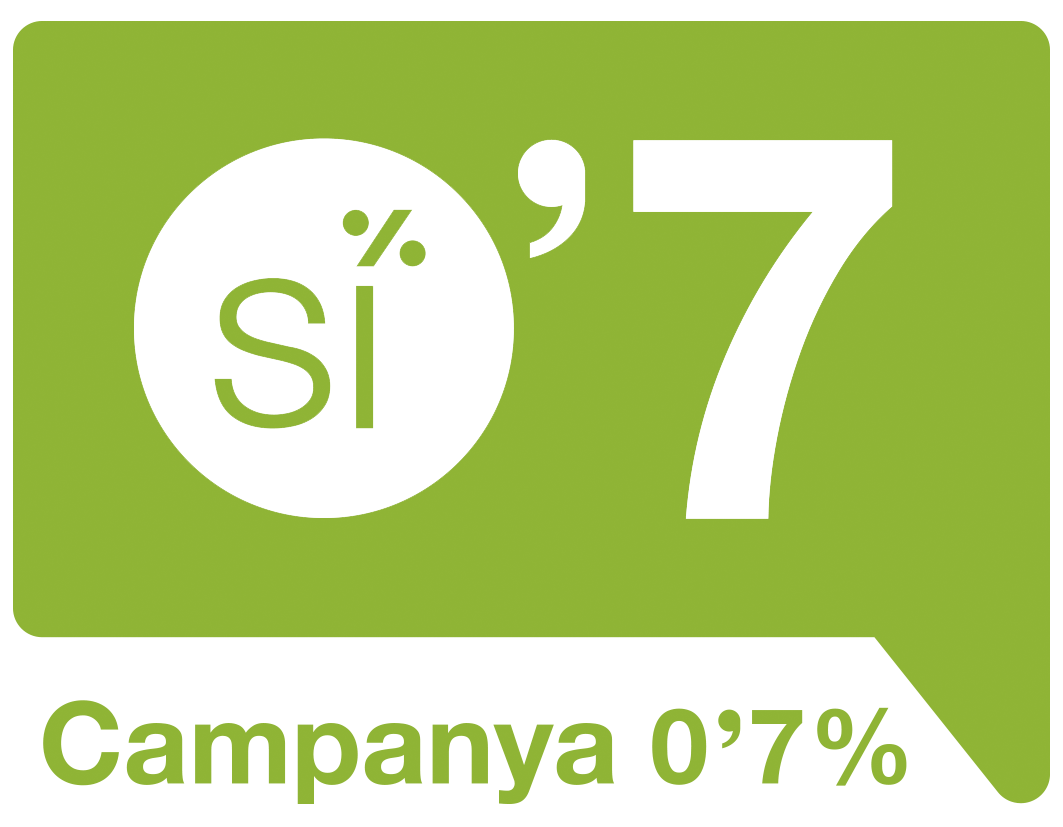 Els/les participants col·laboren amb la campanya del 0,7% a la UPC?    Sí         Quants/es? Identifica els/les membres de la UPC i indica si són PDI, estudiants, PAS o Alumni:Identifica, si n’hi ha, els/les membres de l’equip que provenen d’altres organitzacions:Si es preveu mobilitat, tant de membres de la UPC com de la contrapart, indica les dates previstes pels desplaçaments:PARTICIPACIÓ D’ALTRES AGENTS DE LA UPC (*)PARTICIPACIÓ D’ALTRES AGENTS DE LA UPC (*)Col·laboren en la preparació i/o desenvolupament de la proposta, altres agents de la UPC ? Col·laboren en la preparació i/o desenvolupament de la proposta, altres agents de la UPC ?  sí noEn cas afirmatiu, relaciona’ls i indica quina ha estat i/o serà la seva contribució al projecte? En cas afirmatiu, relaciona’ls i indica quina ha estat i/o serà la seva contribució al projecte? DADES DE LA CONTRAPART, si n’hi haNom de l’entitat:DADES DE LA CONTRAPART, si n’hi haNom de l’entitat:DADES DE LA CONTRAPART, si n’hi haNom de l’entitat:DADES DE LA CONTRAPART, si n’hi haNom de l’entitat:Persona de contacte: Càrrec:Càrrec:Càrrec:Adreça postal:Web de l’entitat: Web de l’entitat: Web de l’entitat: Adreça electrònica:Telèfon:  Telèfon:  Telèfon:  Existeixen precedents de col·laboració amb la contrapart?SÍSÍ NOSi la resposta és afirmativa, relaciona’ls: Si la resposta és afirmativa, relaciona’ls: Si la resposta és afirmativa, relaciona’ls: Si la resposta és afirmativa, relaciona’ls: Existeixen acords formalitzats entre la UPC i la contrapart?Existeixen acords formalitzats entre la UPC i la contrapart?SÍNOSi la resposta és afirmativa, relaciona’ls indicant el títol, l’abast de l’acord i la vigència:  Si la resposta és afirmativa, relaciona’ls indicant el títol, l’abast de l’acord i la vigència:  Si la resposta és afirmativa, relaciona’ls indicant el títol, l’abast de l’acord i la vigència:  Si la resposta és afirmativa, relaciona’ls indicant el títol, l’abast de l’acord i la vigència:  Hi participen altres entitats? Si la resposta és afirmativa, relaciona-les i indica quina ha estat i/o serà la seva contribució al projectesíNODADES DE L’ACTIVITAT DADES DE L’ACTIVITAT DADES DE L’ACTIVITAT DADES DE L’ACTIVITAT És continuïtat d’algun projecte amb finançament CCD-UPC en anteriors convocatòries?síNONOSi la resposta és afirmativa, indica el codi/any Si la resposta és afirmativa, indica el codi/any Si la resposta és afirmativa, indica el codi/any Si la resposta és afirmativa, indica el codi/any INFORMACIÓ SOBRE L’ACTIVITAT DE RECERCA PROPOSADAJustificació i novetat de la propostaAdequació de la proposta a les característiques i finalitat de la convocatòriaJustificació i contribució esperada del projecte a la generació de coneixement en la temàtica de la proposta. Hipòtesi de partida. Objectius, metodologia i pla de treballObjectius generals i específics Descripció de la metodologia i el pla de treball i distribució de tasques entre els membres de l’equip.  Identificació de riscos i alternatives. Resultats previs de l’equip en la temàtica de la proposta, i recursos humans i materials disponibles per a la realització del projecteImpacte esperat dels resultatsImpacte social i econòmic dels resultats previstos en termes de desenvolupament humà. Inclusió de la perspectiva de gènere al contingut de la proposta.Pla de comunicació científica i internacionalització dels resultats (indicar la previsió de publicacions en accés obert).Pla de divulgació dels resultats a la UPC, a col·lectius rellevants per a la temàtica del projecte i a la societat en general. Assenyaleu amb creus on s’escaigui, i expliqueu l’activitat prevista.☐  Conferències, xerrades, seminaris a la UPC (indica títol, contingut general, lloc i dates aproximades):☐  Exposicions (indica títol, contingut general, lloc i dates aproximades):☐  Presentació del projecte a l’aula (indica l’assignatura, el grau a què pertany i el nom del PDI responsable)☐  Elaboració de material audiovisual (vídeos,etc.). Descriu breument el material:☐  Bloc o xarxes socials dedicats a informar dels avenços en el projecte:☐  AltresEs contribuirà a impulsar la campanya UPC 0,7%? sínoSi la resposta es afirmativa, com es farà ?. Fes una breu descripció de les activitats previstes: Si la resposta es afirmativa, com es farà ?. Fes una breu descripció de les activitats previstes: Si la resposta es afirmativa, com es farà ?. Fes una breu descripció de les activitats previstes: Les persones que participen en el projecte, participen també en alguna altra proposta presentada en el marc d’aquesta convocatòria?  sínoEn cas afirmatiu, identifica l’altra activitat proposada: : En cas afirmatiu, identifica l’altra activitat proposada: : En cas afirmatiu, identifica l’altra activitat proposada: : Altres dades que consideris d’interès: